Kunstzinnige verwerking van de lessen over Rembrandt(versie 20210510)Thema en uitdaging voor de leerlingen:“Hoe zou een leerling van Rembrandteen sinaasappel (en een oesterschelp) geschilderd hebben?”Inleiding:De laatste twee ochtenden van de periode ga ik na het vertellen over Rembrandt met de leerlingen schilderen. Nou heeft – zoals we zagen – Rembrandt niet veel stillevens gemaakt,  maar hij had zeker leerlingen die dat onder zijn leiding geoefend hebben. Als je het simpel houdt, geef je de leerlingen alleen een sinaasappel (of laat ze er van huis meenemen). Voor een les met wat meer uitdaging had ik voor een andere klas in de loop van een paar weken 30 oesterschelpen verzameld (van 15 volle oesters - ik ben een oester liefhebber!), genoeg dus voor 30 leerlingen.Het is altijd weer een wonder om te zien, wat een prachtig werk de leerlingen maken van de kunstzinnige verwerking. Waldorfschool op z’n best!Benodigdheden:Voor elke leerling een sinaasappel (evt. één voor 2 leerlingen) en evt. een oesterschelpStevig aquarelpapier in een maat die in het periodeschrift past. Er bestaat aquarelpapier op A-4 formaat. Desnoods iets bijsnijden.Lijm (Bijv. 15 stiften Pritt) om het in te plakken1 Middelgroot penseel en 1 heel klein penseel1 theeglas water per twee leerlingenDoekjes of evt. tissues om af te vegenAcrylverf (evt. van de Action) minstens in de tinten bruin/oker, rood, oranje, groen, wit en zwart.Evt. meer kleuren als leerlingen vrijer met de achtergrond willen omgaan (zie leerlingen-werk)Hoe gaan we te werk? Een aantal stappen, verdeeld over 2 ochtenden (na het vertellen en de dia’s)In de 17e eeuw kreeg het doek vaak eerst een grondlaag van geel-bruin-oker. Zo’n echte “Rembrandt-kleur”. Dat doen wij ook. Je kunt heel goed de grondlaag al de dag van te voren laten schilderen. Dan is dat droog als het ècht gaat beginnenDe volgende dag tekenen de leerlingen met grijs potlood de omvang van hun sinaasappel (en evt. de oesterschelp) na, altijd zo, dat het kroontje aan de bovenkant zit. Dan wordt de sinaasappel (en evt. ook de oesterschelp) “gedoodverfd” met witte verf, net als in de 17e eeuw. Deze witte “doodverf” geeft extra glans aan de objecten. Terwijl sinaasappel (en oester) drogen, kan nog een laagje omgeving/achtergrond aangebracht worden. Terwijl dit droogt gedurende 15 minuten, is er in het periodeschrift vast nog wel iets af te maken.Dan kan over de witte doodverf kleur aangebracht worden. De leerlingen werken laag op laag. Als de sinaasappel moet drogen, werken ze aan de oester en omgekeerd. Moeten beide drogen, dan werken ze aan de voorgrond, achtergrond en schaduwen. Het clair-obscur is natuurlijk wel ons streven!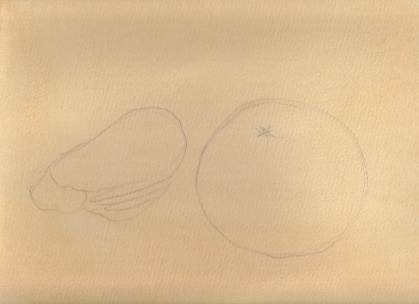 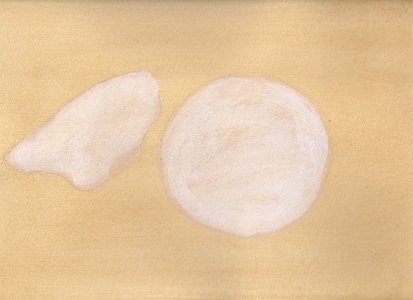 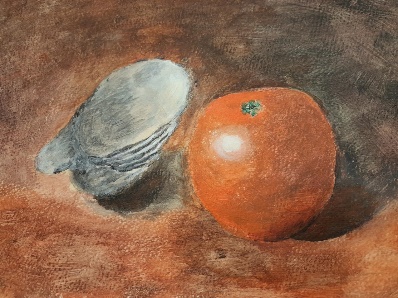 Links: Op de licht-oker-bruine grondlaag kan na droging de sinaasappel (en evt. de oester) worden geschetst met grijs potloodMidden: na droging de sinaasappel (en. evt. de oesterschelp) met witte verf “doodverven” en laten drogen. Meestal is 15 min. genoeg droogtijdRechts: dan kan met kleur het geheel in lagen verder worden opgebouwd.Met een andere klas heb ik oesterschelpen met citroenen geschilderd. Die citroenen hadden de leerlingen van huis meegenomen. (Zie de opdracht “De Citroen van toen”, op de website)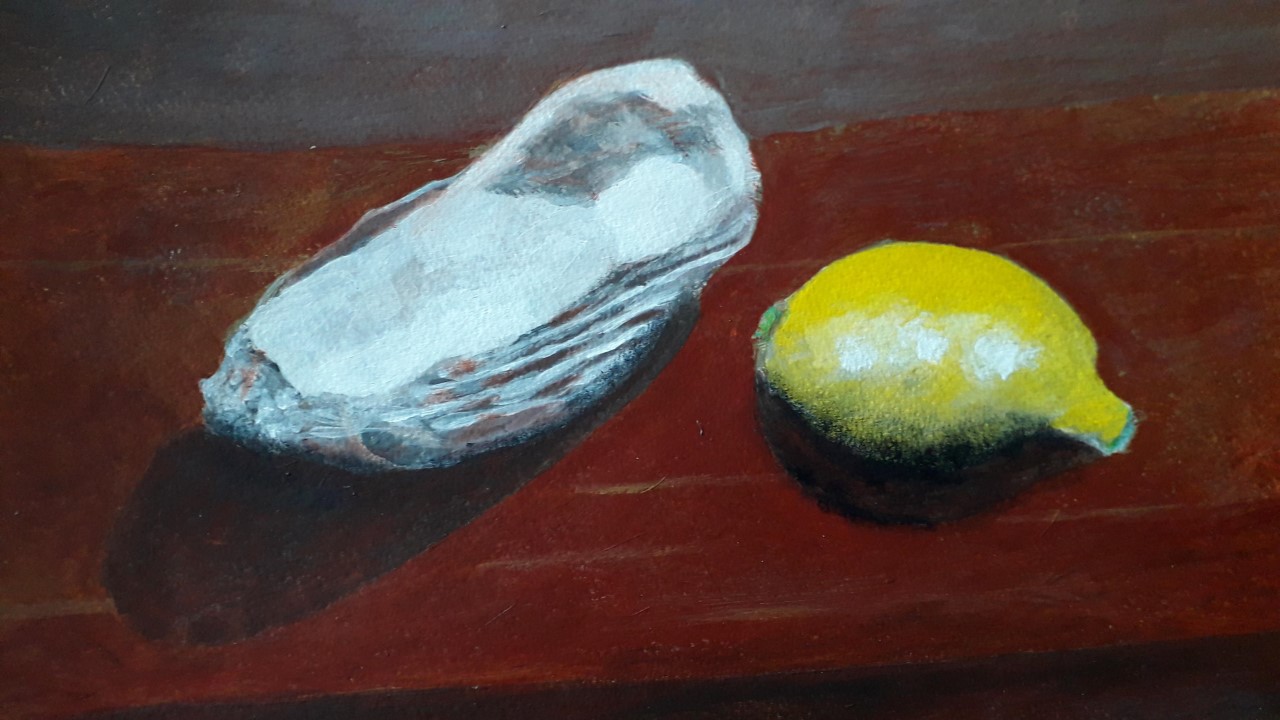 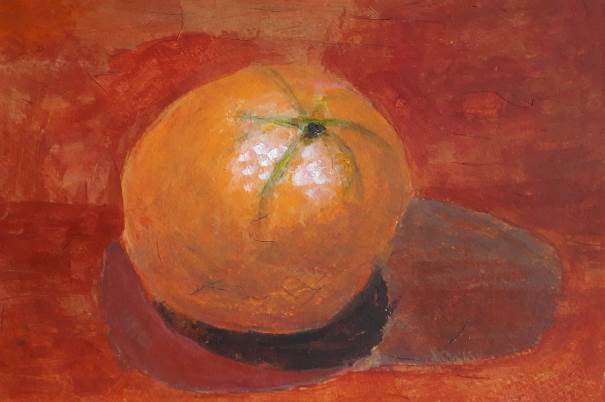 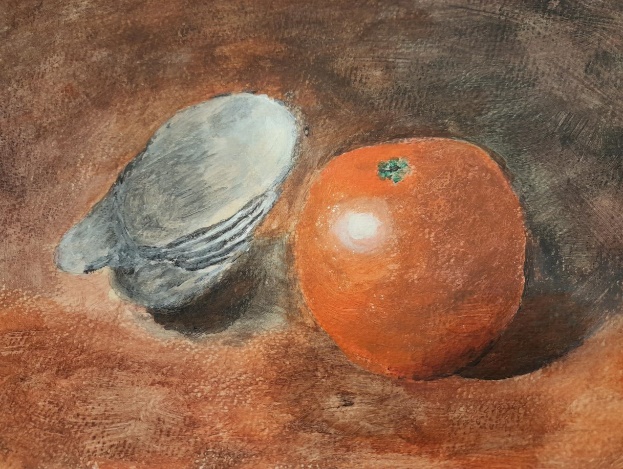 Links: iets eenvoudiger, als je de oesterschelp weg laat (voorbeelden van ondergetekende)Mijn voorbeeld voor de leerlingen.Min eigen voorbeeld laat ik nooit meteen aan het begin van de les zien. Ze zouden er gedemotiveerd door kunnen raken. Ik zeg altijd: “Als jullie een eindje op weg zijn, zal ik laten zie wat ik gemaakt heb.”Het is zeer aan te raden dat de leerlingen het “kroontje” van de sinaasappel aan de bovenkant te hebben, want dan lijkt het sneller op een sinaasappel.Nogmaals: laten ze goed kijken naar de schaduw en überhaupt naar clair-obscur.Voor het echte “Rembrandt-effect” schilderen we (na de eerste schets) met dikke pasteuze verf! De witte schittering van licht op de sinaasappel, pas op het allerlaatst!Hier onder nog meer werk van enkele leerlingen 9e klas: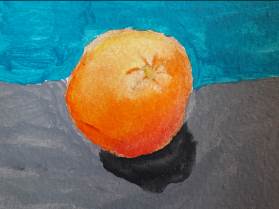 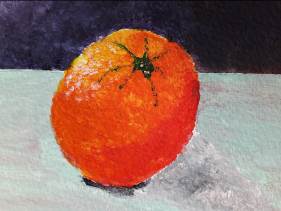 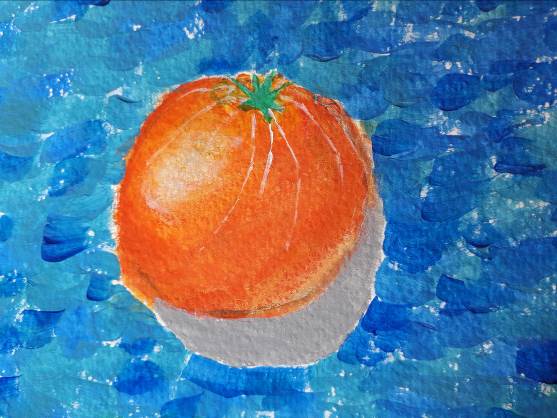 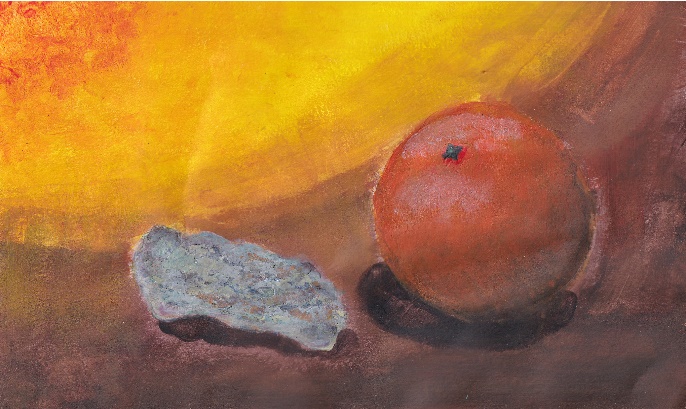 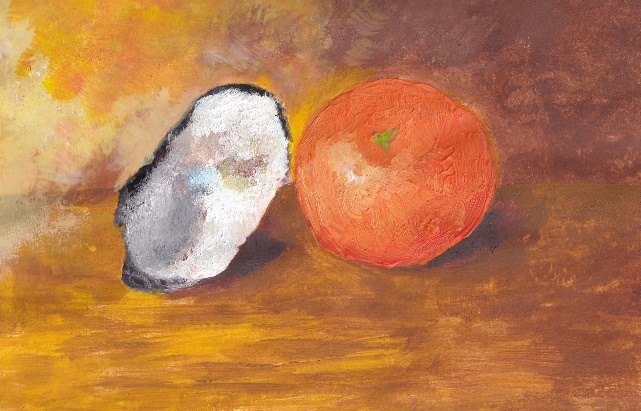 Sinaasappel (met- en zonder oesterschelp)0-0-0-0-0